学生奖助学金在线申请系统使用手册（班级版）南京君度科技有限公司2012年11月目录1学生奖助学金在线申请系统简介	12 学生资助管理系统	22.1 学生信息库（采集学生信息）	22.2 贫困生库	42.3 国家奖学金	62.4 励志奖学金	82.5 国家助学金	102.6 奖学金评定	112.7 勤工助学	142.8 高校社会资助	152.9 系统管理	151学生奖助学金在线申请系统简介学生奖助学金在线申请系统是面向安徽省学生信息的管理平台，通过这个平台可以完善学生资助信息的申报管理流程。总流程如下： 图1 学生资助流程图2 学生资助管理系统2.1 学生信息库（采集学生信息）将学生信息录入学生信息库有两种方式：1、由班主任在系统【学生信息库】模块下新增学生信息。2、院系负责人、高校负责人在系统【学生信息库】模块下导入学生信息。2.1.1 学生信息库管理1、访问方式	班主任登入系统后，在“学生信息库”菜单→“学生信息管理”下。   2、界面示意图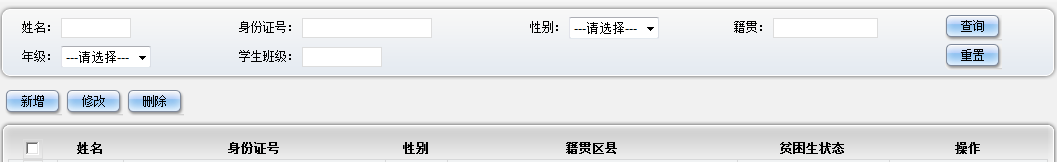 图2学生信息管理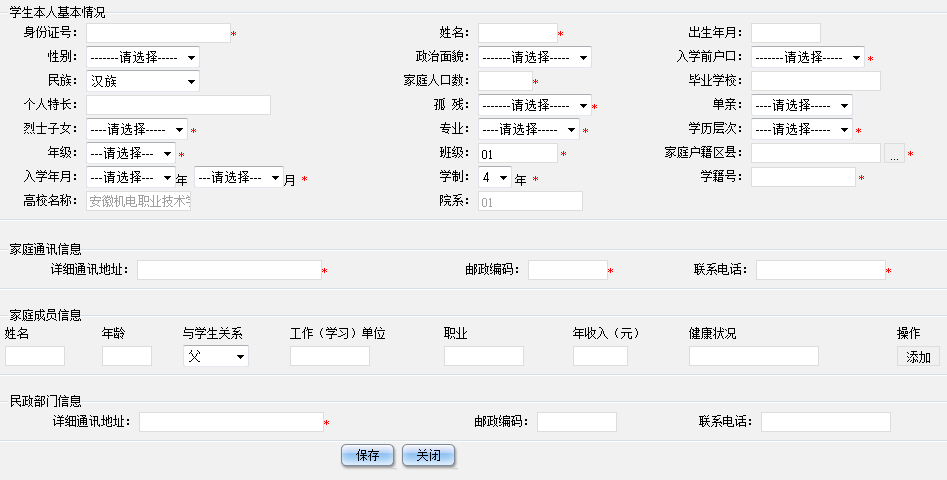 图3 新增学生信息界面注：①新增学生信息界面加“*”为必填项，出生年月、性别、民族、家庭成员信息中的姓名、年龄、与学生关系也为必填项。    ②高校名称、院系、班级不可修改。    ③班主任可点击“重置标识码”为学生重置标识码。（前提是该学生已在线申请过三奖或者贫困生）2.2 贫困生库2.2.1 贫困生在线申请1、访问方式	班主任登入系统后，在“贫困生库”菜单→“贫困生在线申请”下。2、界面示意图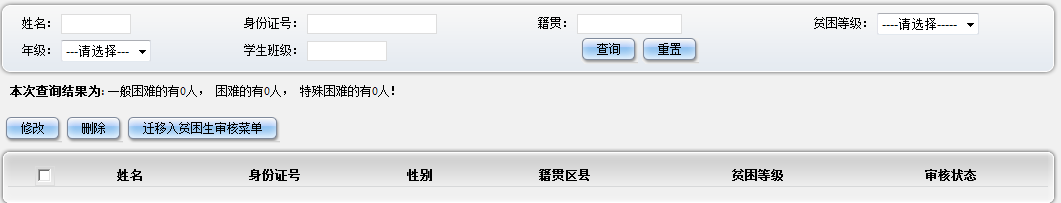  图4 贫困生在线申请信息     注：学生贫困生在线申请的信息在此界面显示，班主任可对学生的信息进行修改、删除、迁移入贫困生审核菜单。2.2.2 贫困生审核1、访问方式	班主任登入系统后，在“贫困生库”菜单→“贫困生审核”下。2、界面示意图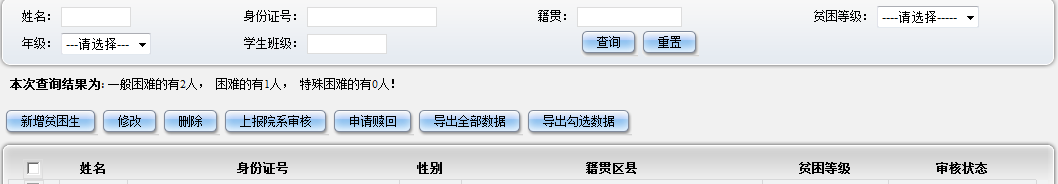 图5 贫困生审核信息注：①点击“上报院系审核”后，学生信息的“审核状态”为“待院系审核”。②如果学生已在线申请贫困生，班主任则不可在“贫困生审核”下为其申请贫困生。③班主任将学生数据“上报院系审核”后，则不能修改学生信息。若要修改，请点击“申请赎回”（该按钮在院系审核信息之前是有效的）。院系审核之后，班主任需要修改学生信息，则联系院系负责人审核退回。2.2.3 当前贫困生库管理1、访问方式	班主任登入系统后，在“贫困生库”菜单→“当前贫困生库管理”下。2、界面示意图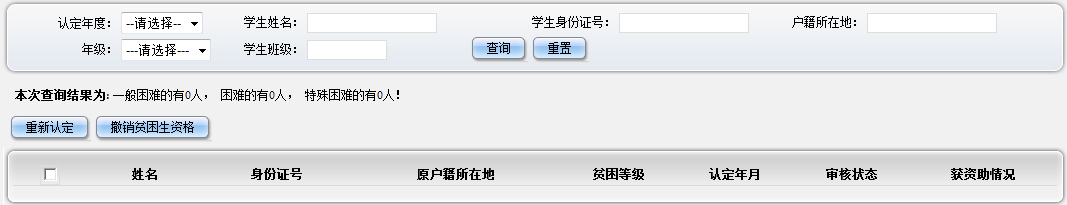 图6 当前贫困生管理注：①该模块显示正式贫困生。    ②“重新认定”的前提是该学生已是正式贫困生。勾选学生点击“重新认定”，学生的审核状态由“正式”变为“待高校审核” 。在“贫困生审核”菜单下查看。2.3 国家奖学金2.3.1 国家奖学金在线申请1、访问方式	班主任登入系统后，在“国家奖学金”菜单→“国家奖学金在线申请”下。2、界面示意图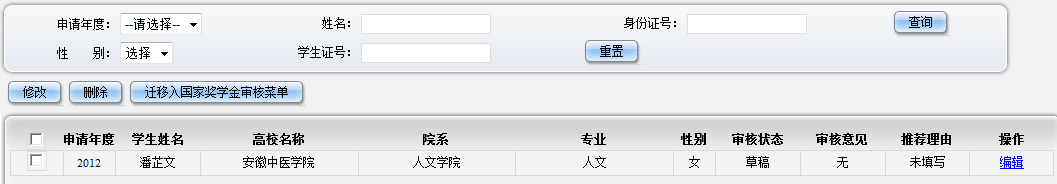  图7 国家奖学金在线申请信息注：①学生国家奖学金在线申请的信息在此界面显示。班主任将学生迁移入国家奖学金审核菜单后，学生就不可以在线修改申请信息。    ②班主任将学生迁移入国家奖学金审核菜单前，必须点击“编辑”或者“修改”填写推荐理由。推荐理由不得超过100字。2.3.2 国家奖学金审核1、访问方式	班主任登入系统后，在“国家奖学金”菜单→“国家奖学金审核”下。2、界面示意图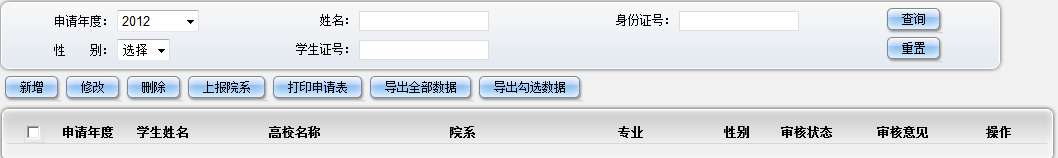 图8 国家奖学金审核信息注：①点击“上报院系”后，学生信息的“审核状态”为“待院系审核”。班主任新增时需要填写申请理由和推荐理由，申请理由不得超过200字，推荐理由不得超过100字。②上报院系后，系统显示的界面如图9所示。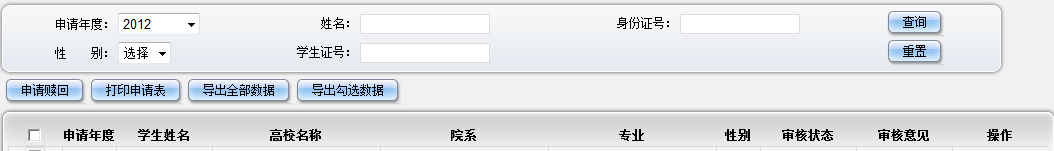 图9 上报后界面显示图③如果学生已在线申请国家奖学金，班主任则不可在“国家奖学金审核”下为其申请国家奖学金。④班主任将学生数据“上报院系”后，则不能修改学生信息。若要修改，请点击“申请赎回”（该按钮在院系审核信息之前是有效的）。院系审核之后，班主任需要修改学生信息，则联系院系负责人审核退回。⑤国家奖学金、励志奖学金不可同时申请。2.4 励志奖学金2.4.1 励志奖学金在线申请1、访问方式	班主任登入系统后，在“励志奖学金”菜单→“励志奖学金在线申请”下。2、界面示意图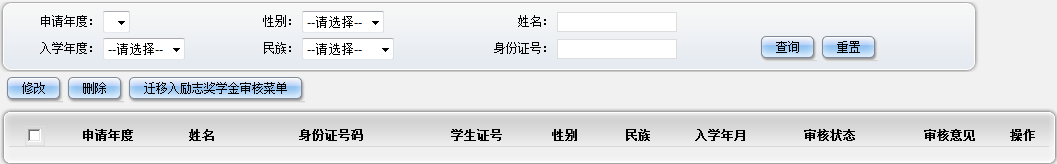  图10 励志奖学金在线申请信息注：学生励志奖学金在线申请的信息在此界面显示，班主任将学生迁移入励志奖学金审核菜单后，学生就不可以在线修改申请信息。2.4.2 励志奖学金审核1、访问方式	班主任登入系统后，在“励志奖学金”菜单→“励志奖学金审核”下。2、界面示意图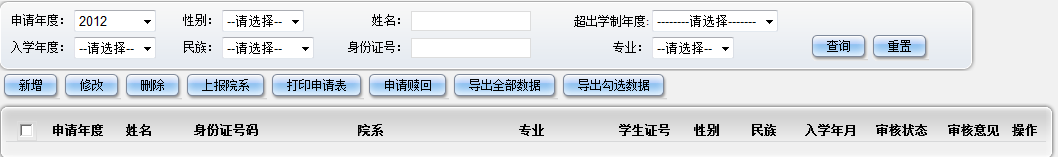 图11 励志奖学金审核信息注：①点击“上报院系”后，学生信息的“审核状态”为“待院系审核”。    ②上报院系后，系统显示的界面如图12所示。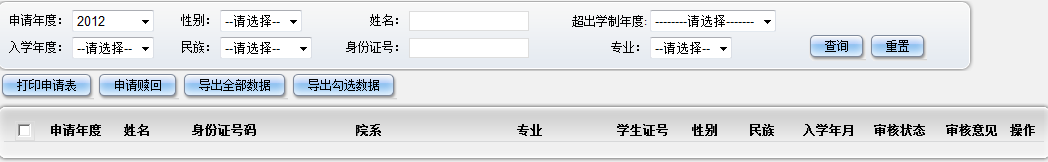 图12 励志奖学金上报后界面③如果学生已在线申请励志奖学金，班主任则不可在“励志奖学金审核”下为其申请励志奖学金。④班主任将学生数据“上报院系”后，则不能修改学生信息。若要修改，请点击“申请赎回”（该按钮在院系审核信息之前是有效的）。院系审核之后，班主任需要修改学生信息，则联系院系负责人审核退回。⑤国家奖学金、励志奖学金不可同时申请。申请励志奖学金的前提：该学生已是正式贫困生。2.5 国家助学金2.5.1 国家助学金在线申请1、访问方式	班主任登入系统后，在“国家助学金”菜单→“国家助学金在线申请”下。2、界面示意图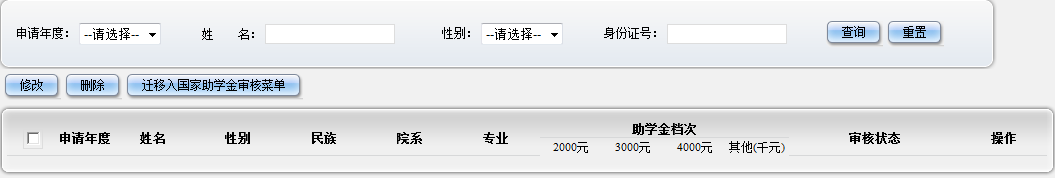  图13 国家助学金在线申请信息注：学生国家助学金在线申请的信息在此界面显示，班主任将学生迁移入国家助学金审核菜单后，学生就不可以在线修改申请信息。2.5.2 国家助学金审核1、访问方式	班主任登入系统后，在“国家助学金”菜单→“国家助学金审核”下。2、界面示意图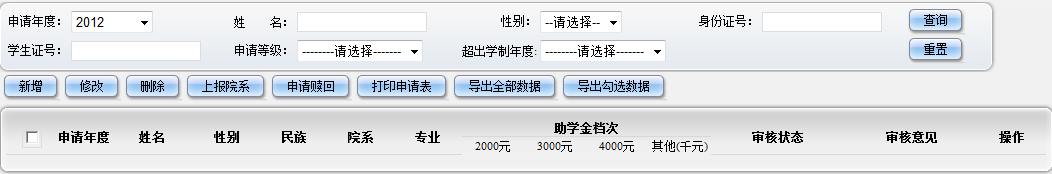 图14 国家助学金审核信息注：①点击“上报院系”后，学生信息的“审核状态”为“待院系审核”。②上报院系后，系统显示的界面如图15所示。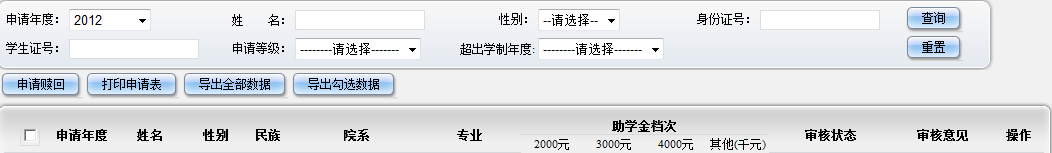 图15国家助学金上报后界面显示图③如果学生已在线申请国家助学金，班主任则不可在“国家助学金审核”下为其申请国家助学金。④班主任将学生数据“上报院系”后，则不能修改学生信息。若要修改，请点击“申请赎回”（该按钮在院系审核信息之前是有效的）。院系审核之后，班主任需要修改学生信息，则联系院系负责人审核退回。⑤申请国家助学金的前提：该学生已是正式贫困生。2.6 奖学金评定奖学金评定操作步骤：①高校负责人在【奖学金维护】菜单下维护奖学金信息，然后在【奖学金额度分配】菜单下进行额度分配。②额度分配完成后，学生在线申请奖学金并保存申请信息。③班级用户进入系统查看学生申请信息，查看无误后上报院系。④若信息有误，院系用户可选择审核退回，班级用户修改后再上报院系审核。若信息无误，院系用户审核通过申请信息后，上报高校。⑤高校审核学生申请信息。若信息有误，可选择审核退回给院系用户，院系用户再退回至班级用户修改。若信息无误，可进行审核通过。注：高校用户修改相应奖学金的等级金额后，已上报的学生信息需要退回至班级用户，重新上报。2.6.1 奖学金在线申请1、访问方式	班主任登入系统后，在“奖学金评定”菜单→“奖学金在线申请”下。2、界面示意图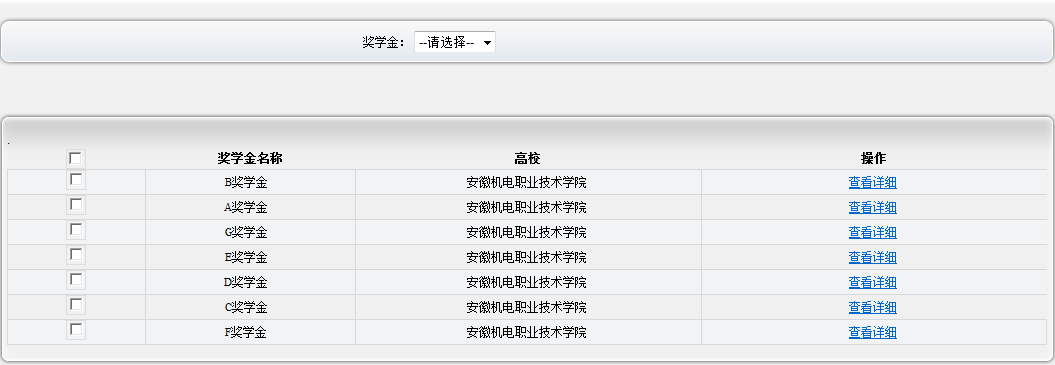  图16 奖学金在线申请注：①学生奖学金在线申请的信息在此界面显示，班主任将学生迁移至奖学金审核菜单后，学生就不可以在线修改申请信息。②班主任点击“查看详细”查看学生的信息，并进行修改、删除、迁移等操作。2.6.2 奖学金审核1、访问方式	班主任登入系统后，在“奖学金评定”菜单→“奖学金审核”下。2、界面示意图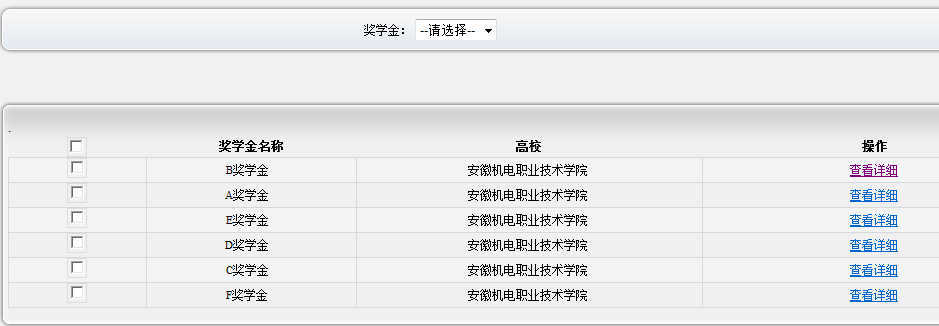 图17 奖学金审核界面注：①点击相应的奖学金“操作”下的“查看详细”，进入审核界面，如图18所示。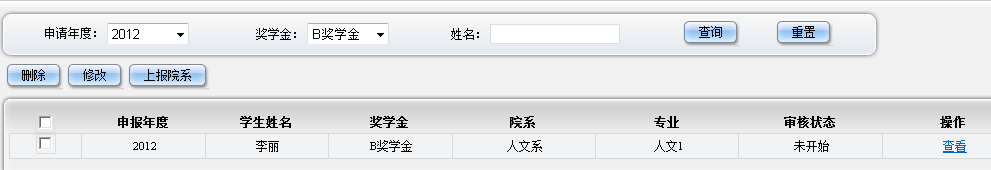 图18奖学金上报界面②班主任可点击查询处的“奖学金”，查看申请其他奖项学生的信息，并进行修改、删除、上报等操作。2.7 勤工助学勤工助学操作步骤：①高校负责人在【勤工助学岗位维护】菜单下维护勤工助学信息。②高校用户维护信息后，学生在线申请勤工助学岗位并保存申请信息。③班级用户进入系统在【审核学生申请】下查看学生申请信息，查看无误后上报院系审核。班级用户上报院系后若发现数据有误，在院系审核通过之前可点击申请赎回。④院系审核时若发现信息有误，可选择审核退回，班级用户修改后再上报院系审核。若信息无误，院系用户审核通过申请信息后，上报高校审核。院系用户上报高校后若发现数据有误，在高校审核通过之前可点击申请赎回。⑤高校审核学生申请信息。若信息有误，可选择审核退回给院系用户，院系用户再退回至班级用户修改。若信息无误，可进行审核通过。    注：高校审核通过的学生，在【在岗学生管理】下查看。2.7.1 审核学生申请1、访问方式	班主任登入系统后，在“勤工助学”菜单→“审核学生申请”下。2、界面示意图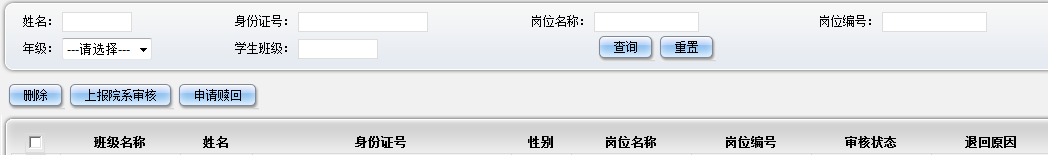  图19勤工助学申请信息注：①学生勤工助学申请的信息在此界面显示，班主任对学生进行审核。 ②班主任上报院系审核后，学生将不可再申请勤工助学岗位。2.7.2 在岗学生管理1、访问方式	班主任登入系统后，在“勤工助学”菜单→“在岗学生管理”下。2、界面示意图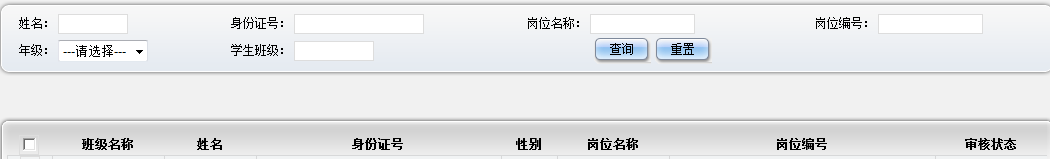 图20 在岗学生管理信息注： 高校审核通过的学生将在此界面显示。2.8 高校社会资助高校社会资助模块与奖学金评定模块内容相同，详细内容及操作步骤请参照奖学金评定模块。2.9 系统管理2.9.1 密码修改1、访问方式	班主任登入系统后，在“系统管理”菜单→“密码修改”下。2、界面示意图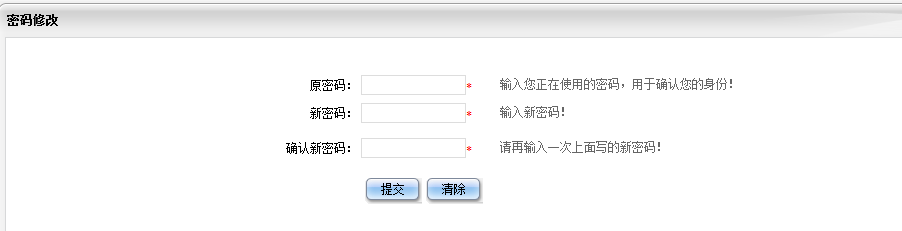  图21 密码修改学生奖助学金在线申请系统学生奖助学金在线申请系统学生奖助学金在线申请系统学生奖助学金在线申请系统学生奖助学金在线申请系统省中心高校院系班级学生